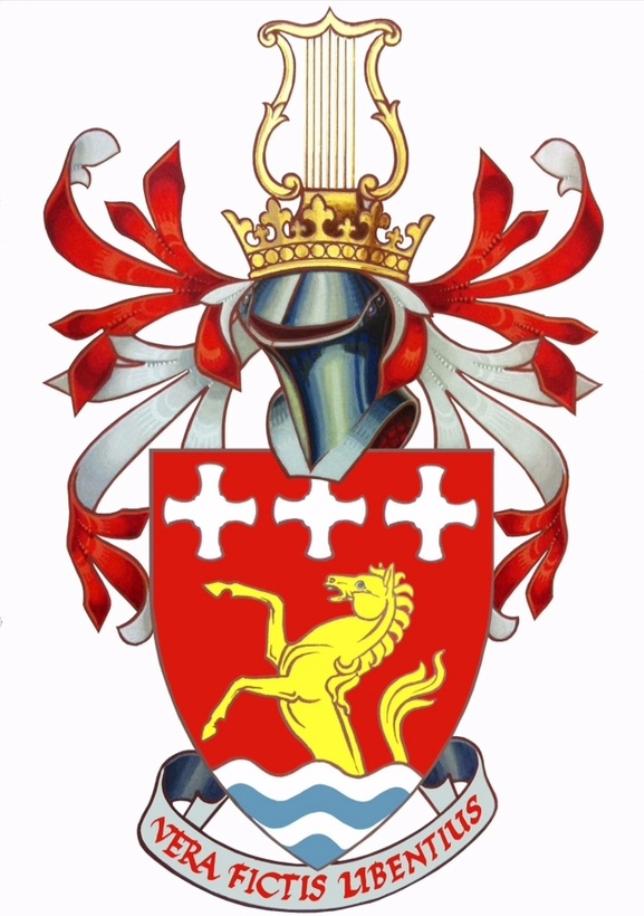 TREVELYAN COLLEGE JCR MINUTESJCR Executive Committee Meeting 201925th November 2019, 6:30PMCONTENTSContents			p.1Absent				p.1Individual reports		p.1Formal review			p.3JCR website			p.3Election rules reminder	p.3Formal prices for guests	p.3Winter Ball formal		p.3NUS election			p.4Any Other Business		p.4Action Points are in red throughout the text and are listed at the end.PRESENTAll Exec members are presentINDIVIDUAL REPORTS
Jacob: Nominations for Tier 1 positions have closed. We have candidates for every position. JCR meeting on the first of December, please write motions and discussion points. 	Penny: Can we discuss the strike? 	Jacob: Yeah, can do. Elections open next week after husts, which are at 6pm this Sunday. Penny: We had formal – it’s an agenda point. I’m going to put up Noiseline posters this week. Diss open mic night was really interesting. Cat: I had a meeting with the guy who designed Hatfield’s JCR website about pricing for our website – that’s on the agenda for later. I sent out another weekly email and I’ve been trying to keep the Instagram takeovers going. People still haven’t sent me their photos for the Tier 2 introductions, so I’m going to have to start doing them with photos I find of them. Alice: I had a ButtComm meeting this morning – things are going well, the card machine has had a really positive impact. I’ve had a key cut for the JCR office so they don’t have to get the porters to open the office every time the PDQ needs to go back. We extended the counter redesign competition. We’ve had some entries. We discussed how to judge it in ButtComm. Danielle: Formal happened, we have another formal soon. Sportsman’s dinner has changed date again. Catering committee is on Thursday, if you want me to bring anything up, please let me know. It’s going to be very informal. Amy: Diwali bar night was last week, it went really well. We cleaned up the office. Can I use my international events budget to subsidise a thank-you meal to international events committee? 	Robyn: It might be an issue because your budget continues into third term and you might run out. Robyn: I’ve organised FinComm, it closes this week. We’ve saved some money. 	Giorgio: We have a subscription that we don’t use. At least next year it’ll be saved. Giorgio: A load of alumni stuff is about to happen soon. Charity governing document stuff – there was a meeting that neither Robyn nor I could attend. We are beginning an exec mentoring scheme – you’ll all get a mentor. The mentoring system will be revamped next academic year. Refreshers – college have come to a conclusion that they want to do a refreshers’ – it’ll be a few events. We might be able to put some of the Trexit money towards it. College want it to be as much a college pride week as refreshers. I had a meeting in the SU – there won’t be one singular rent payband – every college will be mixed, but the University has agreed to do it. 	Penny: Will the exec/freps be expected to work events? 	Danielle: When are they planning on putting the formal? 	Giorgio: I don’t know – I’ll inform you when there’s more of a plan. Jarren: Organicups invoices have been sent – we’re getting 84 of them – we still have some spare. Toilet signage is still yet to be sorted. WAComm meeting is going to be soon. 	Penny: Last week we discussed opening some committees – it would work well with JCR COmm but I don’t know how well it would work for WAComm – opening one session a term for people to give odeas. 	Jarren: Yeah, I’m happy with that. 	Jacob: Propose a motion to change the committees standing orders. Kirsty: I’ve not done much – I’m still waiting for the PS4 safety thing to arrive. Sarah: The cups arrived – they seem to have gone down pretty well. I’ve been planning cocktails for Winter Ball and Live on the Hill. You can return a maximum of three. 	Jacob: Does the £1 count towards the card limit? 	Sarah: Yes. Tom: Deadline to register to vote is tomorrow. I’ll be on the cobbles tomorrow so people who haven’t can register. I still don’t have an SU Comm – if you know anyone who’s interested, please get them to join. NUS elections too. The panto is nearly finished – I’ll be encouraging people to get involved with that. 	Danielle: Do you want me to tell catering that the panto is happening?	Tom: Yes, please. Jess: I’m releasing the theme for Winter Ball after this meeting. I’m deciding whether to get another Ent or a face paint thing. I’ll need you all to help on the 6th. FORMAL REVIEWPenny: I think it was the worst formal this term. It went on forever. In future, we’re going to lock the Upper JCR balcony during formal.  JCR WEBSITECat to email him about what the website is and how much money it would cost. We need to know what certain amounts get us. ELECTION RULES REMINDERJacob: Elections are soon. This week is when they can canvas. There are various rules they have to follow – nobody can campaign on behalf of someone – nobody can endorse someone. For all elections, you can’t say who to vote for. They can’t message people and tell them who to vote for. You can say your personal opinion, but don’t be shouting it all over the place. Don’t mention current positions. FORMAL PRICES FOR GUESTSGiorgio: Not many people paid their JCR dues. We need to figure out what to do – do we just charge them more? 	Robyn: The price for guests would be a bit more. 	Danielle: At the moment, we charge people the same if they’re guests. But for Winter Ball, the JCR is subsidising the meal a little for JCR members. 	Robyn: This would extend to events. We’d charge them more if they haven’t paid their dues. 	Amy: Can we not just outline what they can’t do? I don’t think people are aware of where the JCR dues go to? 	Robyn: The problem with events is wristbands. 	Jess: It’s really important that we do our jobs. We can’t have events if we don’t have the money. It might be harder to get them to buy wristbands if we increase the price. 	Jarren: Will it be all formals? 	Giorgio: Yes, because it’s a JCR event. WINTER BALL FORMALDanielle: We’re having a prosecco reception – it’s being given to those in the formal. So people who come to the event afterwards won’t get it because the budget is coming from the formal budget. I want to have a table in the dining hall where you get it but I need to check with catering. Dining room will be open at 6.30pm. 	Jacob: Can we then have the Bar open earlier? 	Danielle: There’s a photographer on the cobbles – we need to encourage people to come down earlier. NUS ELECTIONS
Tom: Our delegation has been downsized from 5 people to 4. I sent an email around the candidates specifying rules – they’re allowed one poster on a noticeboard on the cobbles. Any posters seen anywhere except there, please take them down and recycle them. I’ve told them they’re not allowed to canvas in the dining hall, buttery, or the cobbles. I’ve told them not to put anything on the doors. If they break the rules, we can ban them from Trevs. Voting opens on Wednesday; I’ll be on the cobbles to make sure that people vote. Please don’t endorse a candidate in any election. Please vote. ANY OTHER BUSINESSAlice: Lots of leftover food in the JCR office – can we have exec snacks and tissues? And paracetamol? 	Jarren: I’m happy with this. Tom: Embrace the Waste – are we doing this?	Danielle: I’m bringing it up in Catering Committee.ANY OTHER BUSINESSCat to get in contact with the website designer and discuss pricings for different options. 